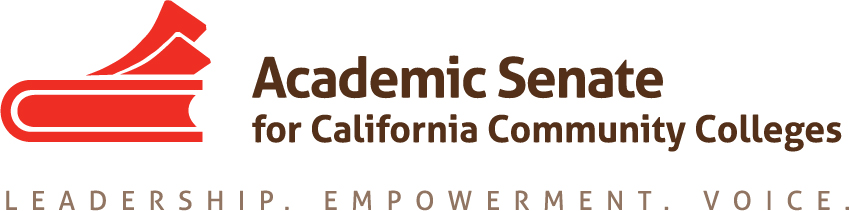 ASCCC ONLINE EDUCATION COMMITTEEMarch 30th, 2020      12:00PM – 1:15PMZOOMAGENDACall to Order Adopt AgendaApproval of Minutes1.14.2020- approved by consensus via emailResourcesASCCC Online Education Committee Review Online Ed GOOGLE DRIVE for updates/changesDiscussion Items Committee Priorities for Spring 2020Review priorities and strategize next stepsDE guidelinesResolution S19 9.04: Ensure the Accessibility of Online Materials Resolved, That the Academic Senate for California Community Colleges recommend that local senates work within existing committee structures and procedures to ensure dedication of resources supporting appropriate training and technical support to guarantee accessibility of course materials;Resolved, That the Academic Senate for California Community Colleges urge local senates to develop local policies to adopt only course materials, including supplemental or optional materials, that are accessible for all California community college students in alignment with the World Wide Web Consortium’s (W3C) Web Content Accessibility Guidelines (WCAG); andResolved, That the Academic Senate for California Community Colleges prepare and bring to the body for consideration a paper on accessible course materials that addresses best practices for faculty in selecting and using accessible educational content by spring 2021.CVC-OEI Local Peer Online Course ReviewASCCC update on approval“State of the System” related to remote instruction/ distance and online educationZOOMZoom Bombing, Prevention, Instructional Practices (MiraCosta)CCC ConferZoomActionFuture ACTION plan for prioritiesField guidance for moving courses online/ supporting remote instruction: guidance on a sustained move to online instruction (for classes where that is possible) AnnouncementsOther ASCCC Committee ReportsDEETACCalBright representative updateOtherAdjournment Status of Previous Action ItemsIn Progress Completed 